UNIVERSIDAD  AUTÓNOMA DEL ESTADO DE MORELOS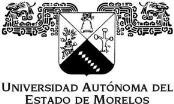 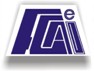 FACULTAD DE CONTADURÍA, ADMINISTRACIÓN E INFORMÁTICA                                     UNIDAD LOCAL DE SERVICIOS ESCOLARESSOLICITUD DE CAMBIO TEMPORAL DE MODALIDAD  DE ESTUDIO AL SEAD ENERO 2020FECHA: ____________________*Favor  de  registrar la información del semestre que están cursando en Escolarizado actualmente.NOMBRE:MATRÍCULA:MATRÍCULA:A. PATERNOMATERNONOMBRE(S)NOMBRE(S)CARRERA:SEMESTRE:*GRUPO:*TURNO:*SOLICITO CURSAR LAS SIGUIENTES MATERIAS EN EL SISTEMA DE EDUCACIÓN ABIERTA Y A DISTANCIASOLICITO CURSAR LAS SIGUIENTES MATERIAS EN EL SISTEMA DE EDUCACIÓN ABIERTA Y A DISTANCIASOLICITO CURSAR LAS SIGUIENTES MATERIAS EN EL SISTEMA DE EDUCACIÓN ABIERTA Y A DISTANCIASOLICITO CURSAR LAS SIGUIENTES MATERIAS EN EL SISTEMA DE EDUCACIÓN ABIERTA Y A DISTANCIASOLICITO CURSAR LAS SIGUIENTES MATERIAS EN EL SISTEMA DE EDUCACIÓN ABIERTA Y A DISTANCIASOLICITO CURSAR LAS SIGUIENTES MATERIAS EN EL SISTEMA DE EDUCACIÓN ABIERTA Y A DISTANCIACORREO ELECTRONICO:CORREO ELECTRONICO:CORREO ELECTRONICO:CORREO ELECTRONICO:CORREO ELECTRONICO:CORREO ELECTRONICO:TELÉFONO: TELÉFONO: SEMESTRE Y GRUPO     NOMBRE COMPLETO DE     NOMBRE COMPLETO DESEMESTRE Y GRUPO      CARRERA  1RA.  (curasada por primera vezcur 2DA.        LA MATERIA:        LA MATERIA:1.2.3.4.5.SOLICITANTE._____________________________________        NOMBRE Y FIRMA DEL ALUMNO          AUTORIZO.            DIRECTORA DE LA FCAeI                  M. EN E. FELIPE DE JESUS BONILLA SANCHEZ